Furnizor 	
SC.CLARA FOOD SRL 
CIF: RO22116457 
Nr.Reg.Com: J40/13633/2007 
Cont: RO62UGBI0000022009101RON
Banca: GARANTI BANK 
Telefon: 021 255 05 26 
Nr. Orange: 0745017009 
Nr. Vodafone: 0733023020 
Site: www.idealinox.ro 
Email: office@idealinox.ro 
idealinox_ro@yahoo.com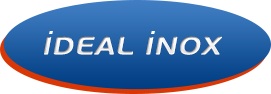 Manual de  instructiuni – gratar electrichttp://www.idealinox.ro/p319-gratar-de-banc-30-cm.htmlModel: CLR.E43031             00058008http://www.idealinox.ro/p1174-gratar-de-banc-30-cm---placa--neteda.htmlModel: CLR.E43032              00057542http://www.idealinox.ro/p321-gratar-de-banc-placa-1-2-neteda-1-2-striata.htmlModel:CLR.E43051           00057508http://www.idealinox.ro/p323-gratar-de-banc--placa--neteda.htmlModel:CLR.E43052           00057843http://www.idealinox.ro/p1332-gratar-de-banc-placa-1-2-neteda-1-2-striata.htmlModel:CLR.E43071             00057646http://www.idealinox.ro/p1490-gratar-de-banc-70-cm---placa--neteda.htmlModel:CLR.E43072             00057547Cuprins:IntroducereSpecificatii tehniceDimensiuni generale, avertizari luminoase si eticheteDetalii de securitate;Asamblare;Consola;Utilizarea aparatului;Intretinere si curatare;Perioada de utilizare;Probleme si solutii;Diagrama electrica;Draga consumator,Produsului nostru este construit in conformitate cu standardele internationale. Va multumim pentru fidelitatea demonstrata prin achizitionarea acestui produs. Este importanta ca acest manual sa fie citit cu atentie, iar aparatul sa fie utilizat in parametrii precizati pentru a obtine o performanta pe termen lung. Asigurati-va ca persoanele care vor utiliza aparatul  au citit manualul si au fost instruiti pentru al folosi. In cazul in care apar unele probleme recititi detaliile inainte de a suna la service. Nu permiteti nimanui neautorizat sa verifice aparatul daca acesta s-a avariat.Specificatii tehnice:Etichete: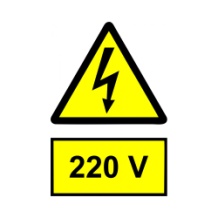 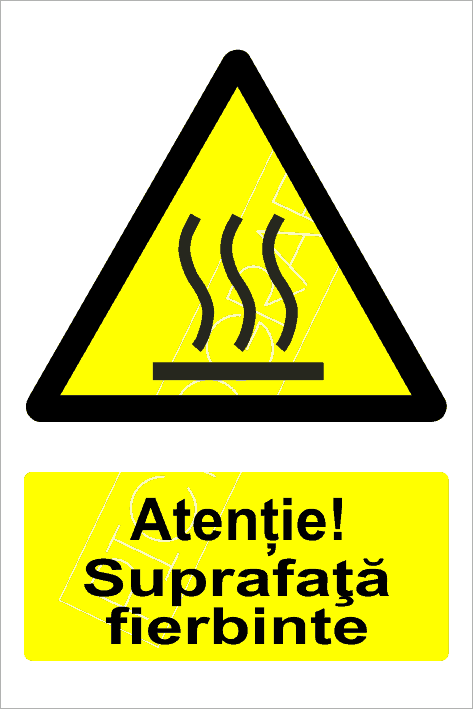 Detalii legate de securitate:Inainte de instalare si utilizare va rugam sa cititi inainte manualul de instructiuni;Locul in care aparatul va fi amplasat trebuie sa respecte regulile de siguranta;Impamantarea trebuie sa fie realizata de o persoana calificata;Aparatul trebuie sa aiba un cablu de alimentare rezistent la 230 VNPE ~ 50Hz. Nu puteti aparatul pe o linie electrica la care sa fie alimentate si alte aparate de acest gen. producatorul nu mai este responsabil in acest caz daca apare vreo avarie.Montarea acestui aparat trebuie realizata de persoane calificate;Nu prelungiti cablul de alimentare si nu il puneti langa suprafete fierbinti;Cand nu mai folositi aparatul lasati-l sa functioneze la o putere mai mica pentru a economisi energie;Nu smulge-ti cablul din priza. Scoti-l tinand cu mana priza;Deconectati aparatul de la sursa de energie electrica daca nu este folosit mai mult de 2 zile;Aveti grija cum il manevrati in timp ce functioneaza deoarece foloseste un voltaj mare;In cazul unor defectiuni va rugam sa apelati la un service specializat.TRANSPORTUL SI REAMPLASARECand doriti sa mutati sau sa schimbati locatia aparatului trebuie sa il deconectati de la orice sursa de energie.Aparatul poate fi trasnportat si de oameni.Nu intoarceti cutia invers pe durata transportului. Tineti strans.Aparatul trebuie sa fie protejat impotriva impacturilor si vibratiilor pe durata transportului.ASAMBLAREAEste recomandat ca aparatul sa fie pus pe un suport de banc, sa aiba o distanta de 850 mm de la perete si in laterale, iar umiditatea in camera sa nu fie ridicata.Inaintimea suportului poate fi ajustabila astfel incat sa puneti lucra comod la acest aparat.Cablul de alimentare trebuie sa suporte o tensiune de 230 VNPE ~ 50 Hz. Nu puteti aparatul pe o linie electrica la care sa fie alimentate si alte aparate de acest gen. Producatorul nu mai este responsabil in acest caz daca apare vreo avarie.In momentul in care asamblati panoul principal al aparatului trebuie sa folositi releul de scurgere electrica ( 30 mA).Impamantarea cladirii trebuie sa fie sigura. Instalarea aparatului nu trebuie sa facuta daca cladirea nu este sigura din acest punct de vedere.Montarea aparatului trebuie facuta de persoane calificate.Nu prelungiti cablul de alimentare sau nu faceti anumite modificari fara implicarea producatorului.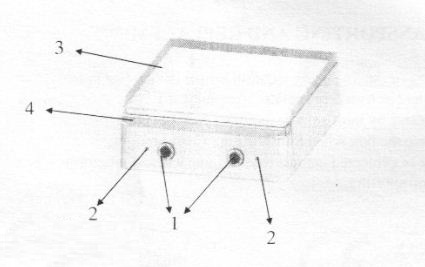 CONSOLA:TERMOSTAT;INDICATOR LUMINOS TERMOSTAT;SUPRAFATA GRATARULUI;TAVA DE SCURGERE A GRASIMII.UTILIZAREA APARATULUI:Acest aparat poate fi utilizat in cafenele, ceainarii, hoteluri, restaurante, baruri si in orice alta locatie in care se prepara mancare sau mai poate fi folosit pentru a incalzi incaperea.Nu il folositi decat in scopurile mentionate mai sus.Producatorul nu mai este responsabil in fata cumparatorului daca acesta il foloseste in alte scopuri.Prima utilizare:  - inainte de prima utilizare stergeti suprafata gratarului;Nu conectati aparatul la sursa de energie daca nu il folositi;Nu depozitati materiale ce pot arde langa aparat in timp ce acesta functioneaza;Va recomandam ca suprafata gratarului sa fie unsa cu ulei inainte de folosire.UTILIZAREA APARATULUI:Va rugam sa pre-incalziti placa gratarului pentru al aduce la o temperatura apropiata celei de coacere. Cand se ajunge la temperatura necesara indicatorul luminos se aprinde. Pentru al pre-incalzi invartiti butonul termostatului spre dreapta pentru a ajunge la temperatura dorita.Cablul de alimentare trebuie sa fie conectat la o priza ce corespunde detaliilor de pe eticheta.La sfarsitul zilei, dupa ce ati folosit gratarul nu uitati sa il curatati. Pot ramane resturi de la mancare, iar acestea se tranforma in cenusa si randamentul sau nu va mai fi la fel.Cand nu mai folositi aparatul, dar il ve-ti folosi mai tarziu lasati-l la o temperatura mica pentru ca placa sa se mentina calda. In acest fel economiti timp si energie.Nu folositi apatarul inainte ca acesta sa nu incalzeasca.INTRETINERE SI CURATAREPentru a asigura  intretinerea si curatarea aparatului acesta trebuie sa fie deconectat de la sursa de alimentare.Va rugam sa curatati aparatul zilnic. Curatati grasimea si ajutorul detergentilor, insa apa nu trebuie pulverizata.Suprafata gratarului trebuie curatata zilnic.PERIOADA DE FUNCTIONARE:Daca respectati recomandarile mentionate in acest manual aparatul poate avea o durata de functionare de 10 ani.PROBLEME SI SOLUTIIDaca urmati sfaturile din manual nu vor exista probleme. In cazul in care apar defectiuni tehnice fara ca dumneavoastra sa aveti implicare va rugam sa sunati la unn service autorizat.DIAGRAMA ELECTRICA220- 230 V  NPE – 50 HzTOTAL: 3000 W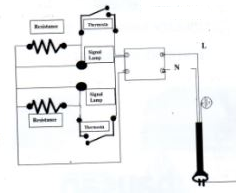 220- 230 V  NPE – 50 HzTOTAL: 1500 W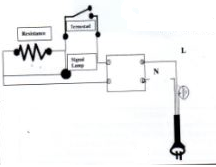 MODELCLR.E43031- CLR.43032CLR.E43051- CLR.43052CLR.E43071- CLR.43072DIMENSIUNI GENERALE260 x 500 x 180500 x 450 x 200700 x 450 x 200PUTERE1500 W3000 W3000 WVOLTAJ NOMINAL230 NPE ~ 50Hz230 NPE ~ 50Hz230 NPE ~ 50HzCABLUL DE ALIMENTARE3 x 1,5 TTR3 x 1,5 TTR3 x 1,5 TTRTERMOSTAT50 – 300 50 – 300 50 – 300 CLASA111Inainte de a introduce in prizaVerificati cablul daca coresspunde cu priza sa vedeti daca exista deformatii. Daca aveti aceste probleme va rugam sa contactati un service autorizat. Ati introdus aparatul in priza, dar acesta nu functioneaza.Verificati daca exista tensiune in cladire. Temperatura termostatului nu este setata. Invartiti termostatul la temperatura dorita.